ЧЕРКАСЬКА ОБЛАСНА РАДАГОЛОВАР О З П О Р Я Д Ж Е Н Н Я10.07.2019                                                                                        № 319-рПро нагородження Почесноюграмотою Черкаської обласної радиВідповідно до статті 56 Закону України «Про місцеве самоврядування
в Україні», рішення обласної ради від 25.03.2016 № 4-32/VІІ «Про Почесну грамоту Черкаської обласної ради» (зі змінами):1. Нагородити Почесною грамотою Черкаської обласної ради:за багаторічну сумлінну працю в галузі охорони здоров’я, відданість своїй справі, активну громадську позицію та з нагоди ювілею2. Контроль за виконанням розпорядження покласти на керівника секретаріату обласної ради Паніщева Б.Є. та організаційний відділ виконавчого апарату обласної ради.Перший заступник голови						В. ТАРАСЕНКОБезпояснуДар’ю Костянтинівну–заступника директора з медичної частини КЗ «Черкаський обласний спеціалізований Будинок дитини Черкаської обласної ради»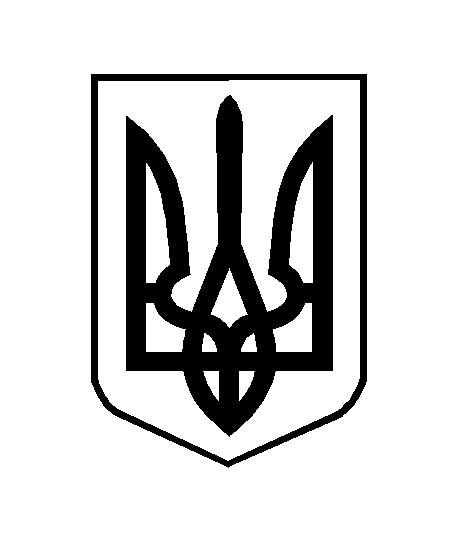 